ΔΙΚΗΓΟΡΙΚΟΣ ΣΥΛΛΟΓΟΣ ΑΘΗΝΩΝΠΡΟΣΚΛΗΣΗ Ο Δικηγορικός Σύλλογος Αθηνών διοργανώνει διαδικτυακή εκδήλωση – συζήτησημε θέμα το υπό διαβούλευση σχέδιο νόμου για τα εργασιακάτην Πέμπτη 10 Ιουνίου 2021και ώρα 17.00΄  Ομιλητές : Λεβέντης Γεώργιος, Ομότιμος Καθηγητής Εργατικού Δικαίου ΕΚΠΑΖερδελής Δημήτριος, Τακτικός Καθηγητής Εργατικού Δικαίου ΑΠΘΚαρούζος Ιωάννης, Δικηγόρος ΑθηνώνΒασιλείου Δημήτριος, Δικηγόρος ΑθηνώνΜπουμπουχερόπουλος Παναγιώτης, Δ.Ν. ΔικηγόροςΠερπατάρης Δημήτριος, Δικηγόρος ΑθηνώνΣκαπέτη Αδαμαντία, Δικηγόρος ΑθηνώνΧαιρετισμό θα απευθύνει ο  Πρόεδρος Δικηγορικού Συλλόγου Αθηνών, Δημήτρης Κ. ΒερβεσόςΤην εκδήλωση θα συντονίσει ο Γενικός Γραμματέας του ΔΣΑ, Μιχάλης Κ. ΚαλαντζόπουλοςΌσοι συνάδελφοι ενδιαφέρονται να το παρακολουθήσουν, μπορούν να υποβάλλουν αίτηση εκδήλωσης ενδιαφέροντος, από 5/6/2021, στο email : portal.olomeleia.grΓια την παρακολούθηση του σεμιναρίου με τη χρήση της πλατφόρμας Webex θα λάβουν ειδικό σύνδεσμο στο email που θα δηλώσουν στην αίτησή τους.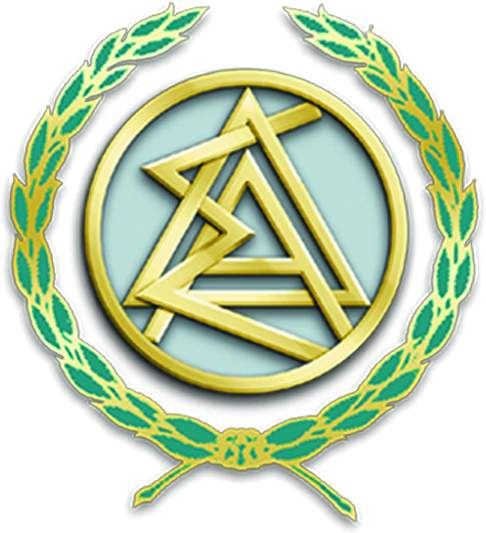 